АДМИНИСТРАЦИЯ ВЕРХОРЕЧЕНСКОГО СЕЛЬСКОГО ПОСЕЛЕНИЯ БАХЧИСАРАЙСКОГО РАЙОНА РЕСПУБЛИКИ КРЫМПОСТАНОВЛЕНИЕПРОЕКТс. Верхоречье «____» _________2021 г.							№ ____«Об отмене Постановления администрации Верхореченского сельского поселения Бахчисарайского района Республики Крым от 12.11.2015 г. № 44 «Об утверждении административного регламента предоставления муниципальной услуги «Осуществление муниципального контроля в сфере градостроительной деятельности на территории Верхореченского сельского поселения» 
В соответствии с Федеральным законом от 06.10.2003 г. № 131-ФЗ «Об общих принципах организации местного самоуправления в Российской Федерации», руководствуясь Уставом муниципального образования Верхореченское сельское поселение Бахчисарайского района Республики Крым, рассмотрев протест прокуратуры Бахчисарайского района исх. № Прдр20350004-233-21/-20350004 от 26.06.2021г., администрация Верхореченского сельского поселения Бахчисарайского района Республики Крым,ПОСТАНОВЛЯЕТ:1. Отменить Постановление администрации Верхореченского сельского поселения Бахчисарайского района Республики Крым от 12.11.2015 г. № 44 «Об утверждении административного регламента предоставления муниципальной услуги «Осуществление муниципального контроля в сфере градостроительной деятельности на территории Верхореченского сельского поселения».2. Настоящее постановление подлежит обнародованию на официальном сайте администрации Верхореченского сельского поселения Бахчисарайского района (http://admin-verhorech.ru) на официальный  Портал Правительства Республики Крым на страница Бахчисарайского муниципального района bahch.rk.gov.ru в разделе «Органы местного самоуправления» Муниципальные образования района, подраздел Верхореченское сельское поселение, на Информационном стенде в административном здании администрации Верхореченского сельского поселения Бахчисарайского района Республики Крым (ул. Советская,10 с. Верхоречье, Бахчисарайский район, Республика Крым, 298460) и вступает в силу с момента его обнародования.3. Постановление вступает в силу с момента обнародования (опубликования).4. Контроль за исполнением настоящего постановления оставляю за собой.Председатель Верхореченского сельского совета- глава администрации Верхореченского сельского поселения				К.Н. Османова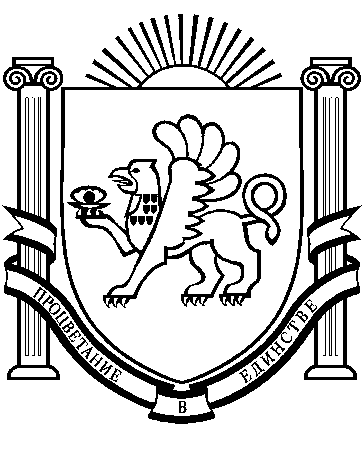 